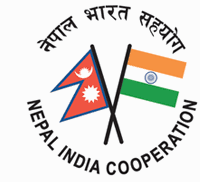 Government of India ‘High Impact Community Development Projects (HICDPs)’ in Nepal Format for submitting project proposals for funding under the ‘Nepal-Bharat Maitri - Development Partnership’ All High Impact Community Development Projects (HICDPs) proposals for funding under ‘Nepal-India Maitri – Development Partnership’ should be submitted in the following format, along with the necessary documents, duly attested by the appropriate authorities of Government of Nepal:(Please note that this format is just for receiving technical details of the project. The project will be considered only after the approval of Ministry of Finance, Government of Nepal is received by this Embassy for further consideration.)S. No.Details of the proposalInformation required1Project Title Title of the project2LocationName of the Rural Municipality/Municipality/Sub-Metropolitan City/Metropolitan CityName of the District3Background of the ProjectBrief summary of Project proposal:- Nature of project (Health/education/culture).Benefits (number of villages, children, patients, etc).Whether the project is for new building or renovation upgradation of an existing structure.(Condition of the health/education services in the Rural Municipality/Municipality/Sub-metropolitan City/ Metropolitan City.4Name of the organization Details of the organization submitting the proposal (Please indicate if governmental or non-governmental, local trust or social organization)Name of the Rural Municipality/Municipality/Sub-metropolitan City & Metropolitan City that has vetted the proposalDetails of the Governing Board with names Contact details of the Organization and Board MembersSource of Funding5Scope of workFollowing may be kindly furnished in details, as applicable :Details of the number of floors, number of classrooms, meeting rooms, toilets (separate for girls and boys) etc.Details of Labs, OTs etc. Length of roads, nature of the work on the road.6Details of the projectFollowing information may be submitted with the proposal:Availability of the encumbrances free land for the projectTitle of land should be in the name of the beneficiary of the projectA copy of the soil test report vetted by concerned Government Agency of Nepal.Design/drawing of the building duly vetted by concerned Government Agency of Nepal.Foundation design of the building to be prepared in line with the soil test report of the proposed land, as per GoN extant norms/guidelines, including earthquake resistance, etc.7Budget requirementsThe cost estimate of the proposed project should include:The total cost estimates of the construction of the project, as per prescribed rates of relevant GoN agencyCost of essential furniture and equipment, if any.Contingency (as per GoN rules).13% VAT should be mentioned separately. (VAT on locally procured or imported goods and services for the project will be paid by the Implementing Agency (as prescribed by GoN) and will be adjusted directly between the Implementing Agency and the Government of Nepal.)A certificate to the effect that BoQ are based on the current rates and norms of the GoN has to be submittedNo cost escalation will be allowed/approved. A certificate from the Implementing Agency that the estimated cost of the project has been examined and found to be reasonable.Note:-It may be noted that the maximum cost of a project (under HICDP) can be NRs. 20.0 Crore, with Contribution of Implementing Agency as minimum five percent (5%) for the project in Rural Municipalities and minimum ten percent (10%) for the projects in Metropolitan Cities, Sub-Metropolitan Cities & Municipalities.8Maintenance plan of the projectAfter completion of the project, the project proposing entity should ensure:Annual requirements of funds for maintenance and running costs of the building/facility Mode and Manner in which the User Committee proposes to maintain the project infrastructure in the long term, including details of resources earmarked for the same and the source of funding for recurring expenditure on maintenance9Impact assessment of the projectDetails of the benefits to the local community, such as beneficiaries, number of students, patients, etc. 10 Contribution by entity at (4) aboveIn the form of funds, land, buildings, construction materials etc., if any, may be highlighted.11Contribution by the local communityDetails regarding the contributions by the local community in construction and maintenance of the project, if any, may be highlighted. 